     Zapraszamy do konkursu plastycznego uczniów klas IV - VI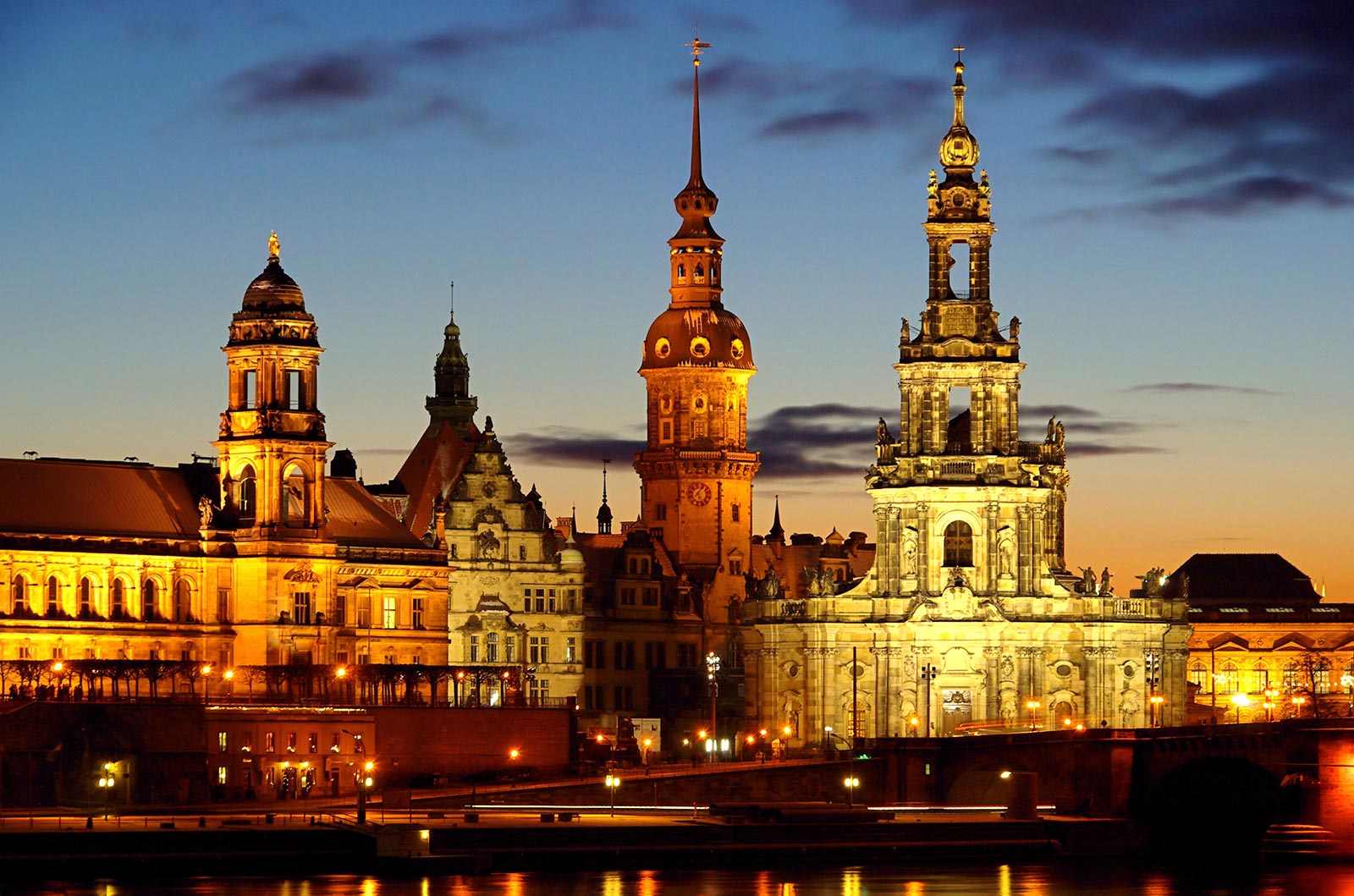 http://www.kultur-service.eu/slowianskie-drezno                                                                                                                                            Drezno było pierwotnie słowiańską osadą, która powstała na moczarach, a konkretnie na ich pagórkach. Rzym powstał na siedmiu, Drezno na trzech!    Temat pracy konkursowej:                                                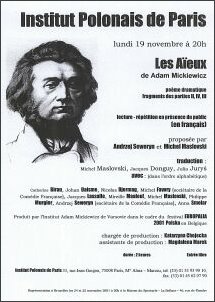 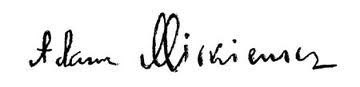 Przedstaw miejsce, które Adam Mickiewicz odwiedził w czasie swoich podróży, lub w którym przebywał dłuższy czas.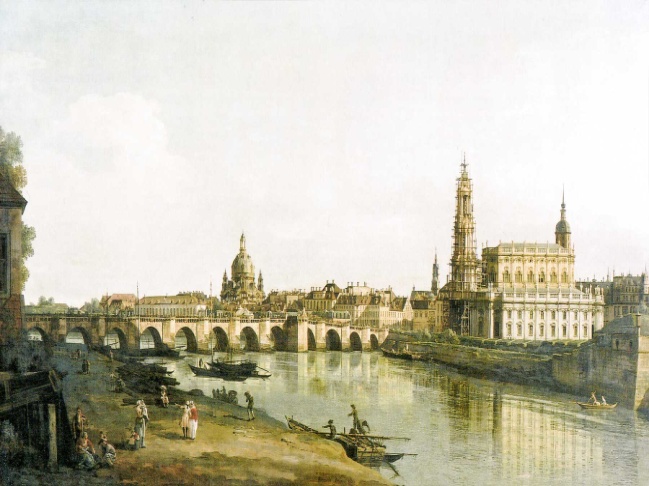 Źródła: gazetka na korytarzu szkolnym pod hasłem „Adam Mickiewicz - podróżnik otwarty na świat”, Kalendarium Adama Mickiewicza (do pobrania w bibliotece szkolnej), zdjęcia, książki, grafika internetowa.Format pracy: A 3Technika rysunkowa lub malarska. Opis informacyjny:  Na dole strony rysunkowo – malarskiej zapisz  lub przyklej  nazwę miejsca, które podziwiamy                   w Twoim wykonaniu. Pracę  podpisz imieniem i nazwiskiem w prawym narożniku.Termin/ miejsce oddania pracy: do 2 grudnia br./ biblioteka szkolna.Drezno                           www.google.pl                 Galeria artystyczna otwarta! Kibicujemy Twojej inwencji artystycznej!                                                                                                                                                          Zespół do spraw patrona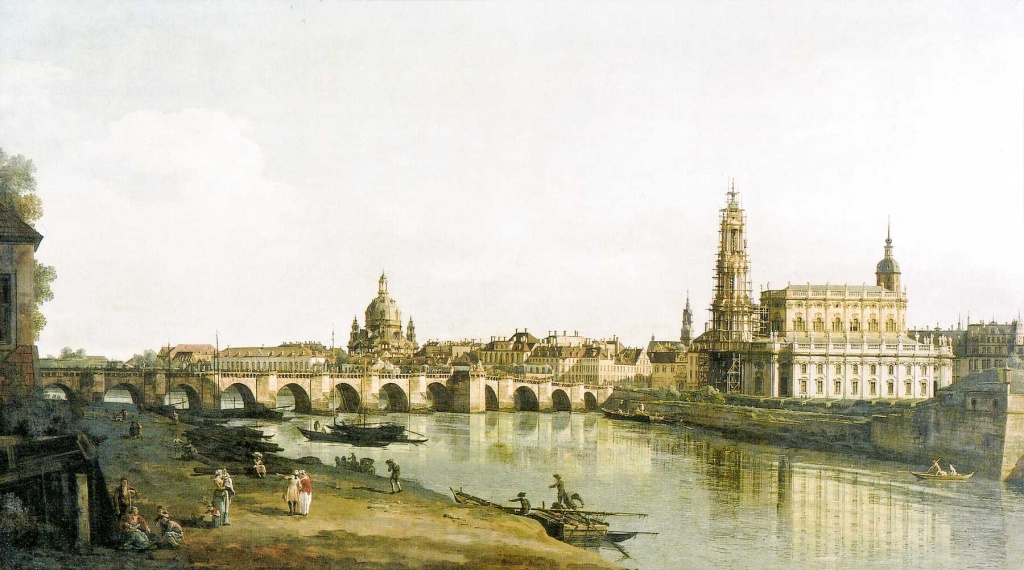 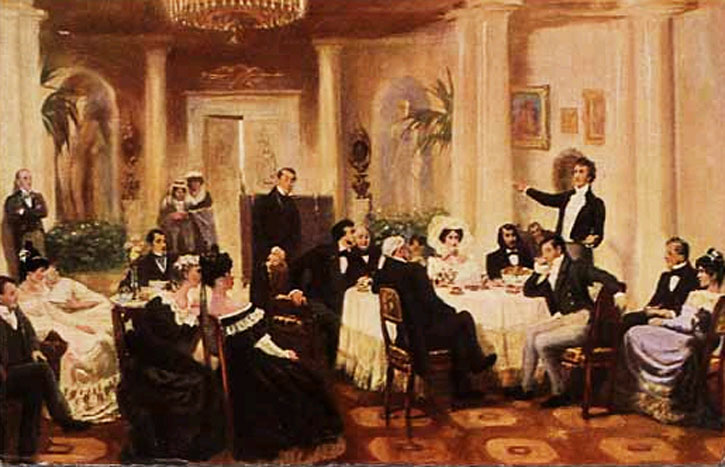 Drezno                                                                                W moskiewskim salonie księżny Zinaidy Wołkońskiej,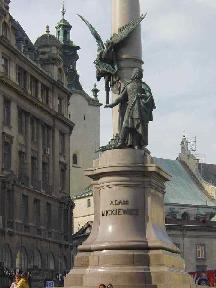                                                                                na obrazie Grigorija Miasojedowa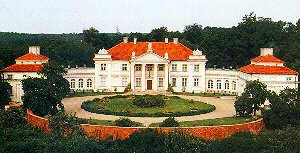 Pomnik Adama Mickiewicza we Lwowie                      Wielkopolska – Śmiełów              www.google.pl 